	Женева, 23 июня 2023 годаУважаемая госпожа,
уважаемый господин,1	Имею честь сообщить, что Международный союз электросвязи (МСЭ) организует семинар-практикум "Реализация распознавания голоса в автотранспортных средствах", который состоится 11 июля 2023 года с 14 час. 30 мин. до 17 час. 30 мин. CEST в штаб-квартире МСЭ. На семинаре-практикуме будет обеспечена возможность дистанционного участия.2	В октябре 2022 года 16-я Исследовательская комиссия МСЭ-Т (Мультимедиа) в рамках Вопроса 27 "Мультимедийная связь, системы, сети и приложения для транспортных средств" приступила к разработке нового направления работы H.VM-VMIA по техническим аспектам реализации мультимедийных систем для транспортных средств. В H.VM-VMIA предлагаются рекомендации по функционально совместимой и удобной для пользователя реализации функциональных возможностей мультимедиа в транспортных средствах, в особенности голосовых помощников и помощников через смартфоны. ИК16 предложила провести серию семинаров-практикумов, с тем чтобы представить проект направления работы участникам автомобильной отрасли и исследователям в области автомобильной техники и получить их отзывы. Настоящий семинар-практикум является вторым в этой серии.3	Задачи семинара-практикума включают, в том числе, следующие:•	представление ключевого аспекта рекомендаций, составленных в рамках направления работы: H.VM-VMIA;•	голосовой помощник и помощник через смартфон, которые, как ожидается, улучшат взаимодействие с пользователем и его безопасность, относятся к основным темам, рассматриваемым на семинаре-практикуме;•	представление проблем функциональной совместимости и рекомендуемых базовых стандартов, например для обеспечения возможности установления соединений, а также рекомендаций по показателям работы;•	информирование участников отрасли и научно-исследовательского сообщества и сбор их отзывов.4	В семинаре-практикуме могут принять участие Государства – Члены МСЭ, Члены Секторов МСЭ, Ассоциированные члены МСЭ и Академические организации – Члены МСЭ, а также любое лицо из страны, являющейся членом МСЭ, которое пожелает внести свой вклад в работу. К таким лицам относятся также члены международных, региональных и национальных организаций. Участие в семинаре-практикуме является бесплатным, стипендии не предоставляются.5	Семинар-практикум будет проходить только на английском языке.6	Вся соответствующая информация, касающаяся семинара-практикума, в том числе проект программы, будет размещена на веб-сайте мероприятия по адресу: https://www.itu.int/en/ITU-T/Workshops-and-Seminars/vm/20230711/Pages/default.aspx. Веб-страница мероприятия будет регулярно обновляться по мере появления дополнительной информации. Участникам предлагается периодически проверять веб-страницу на предмет обновленной информации.7	В зонах расположения основных конференц-залов МСЭ имеются средства беспроводной ЛВС, которыми смогут воспользоваться делегаты. Подробная информация представлена на веб-сайте МСЭ-Т (https://www.itu.int/ITU-T/edh/faqs-support.html).8	Ряд гостиниц в Женеве предлагают льготные тарифы для делегатов, участвующих в собраниях МСЭ, и предоставляют карту, которая обеспечивает бесплатный доступ к системе общественного транспорта Женевы. Перечень соответствующих гостиниц и руководство по запросу скидки размещены по адресу: https://itu.int/travel/.9	Для того чтобы БСЭ могло предпринять необходимые действия в отношении организации этого семинара-практикума, прошу вас в кратчайшие сроки зарегистрироваться, используя онлайновую форму, которая доступна по ссылке: https://www.itu.int/net4/CRM/xreg/web/Registration.aspx?Event=C-00012780, а также на веб-сайте мероприятия, но не позднее 4 июля 2023 года. Просьба также принять к сведению, что предварительная регистрация участников семинаров-практикумов является обязательной и проводится исключительно в онлайновом режиме. Участие в настоящем семинаре-практикуме является бесплатным и открытым для всех.10	Хотел бы напомнить вам о том, что для въезда в Швейцарию и пребывания в ней в течение любого срока гражданам некоторых стран необходимо получить визу. Визу следует запрашивать и получать в учреждении (посольстве или консульстве), представляющем Швейцарию в вашей стране, или, если в вашей стране такое учреждение отсутствует, в ближайшем к стране выезда.В случае возникновения трудностей для Государств – Членов МСЭ, Членов Секторов МСЭ, Ассоциированных членов МСЭ или Академических организаций – Членов МСЭ и на основании официального запроса, представленного ими в БСЭ, Союз может обратиться в компетентные органы Швейцарии, с тем чтобы содействовать в получении визы. Запросы следует направлять в Секцию поездок МСЭ (travel@itu.int) с пометкой "визовая поддержка" (visa support).С уважением,Сейдзо Оноэ
Директор Бюро
стандартизации электросвязи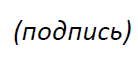 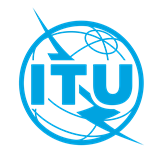 Международный союз электросвязиБюро стандартизации электросвязиОсн.:Циркуляр 113 БСЭ
TSB Events/SCКому:–	Администрациям Государств – Членов Союза–	Членам Сектора МСЭ-Т–	Ассоциированным членам МСЭ-Т–	Академическим организациям − Членам МСЭКопии:–	Председателям и заместителям председателей исследовательских комиссий МСЭ-Т–	Директору Бюро развития электросвязи–	Директору Бюро радиосвязи–	Директорам региональных отделений МСЭДля контактов:Тел.:
Факс:
Эл. почта:Симан Кампус (Simao Campos)+41 22 730 6805
+41 22 730 5853
tsbevents@itu.intКому:–	Администрациям Государств – Членов Союза–	Членам Сектора МСЭ-Т–	Ассоциированным членам МСЭ-Т–	Академическим организациям − Членам МСЭКопии:–	Председателям и заместителям председателей исследовательских комиссий МСЭ-Т–	Директору Бюро развития электросвязи–	Директору Бюро радиосвязи–	Директорам региональных отделений МСЭПредмет:Семинар-практикум МСЭ "Реализация распознавания голоса в автотранспортных средствах"
(Женева, Швейцария, 11 июля 2023 года, 14 час. 30 мин. – 17 час. 30 мин. CEST)